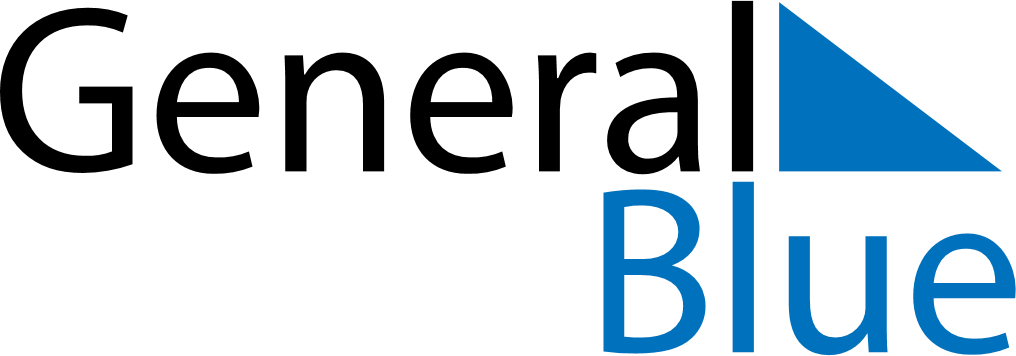 August 2020August 2020August 2020Cocos IslandsCocos IslandsMONTUEWEDTHUFRISATSUN1234567891011121314151617181920212223Islamic New Year2425262728293031